»Vsi imamo ogenj v srcu. Naš cilj je, da ga najdemo in vzdržimo prižganega.« Mary Lou Retton, gimnastičarka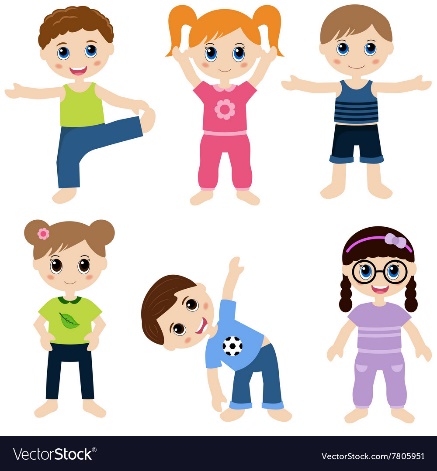 RAZGIBAJ SE, DA OSTANEŠ ZDRAVPetek, 27. 3. 2020Aktivnost 1:Sprehod v naraviMed sprehodom naredi 10 poskokov v zrak, 10 stranskih poskokov, 10 počepov in 10 dolgih korakovAktivnost 2: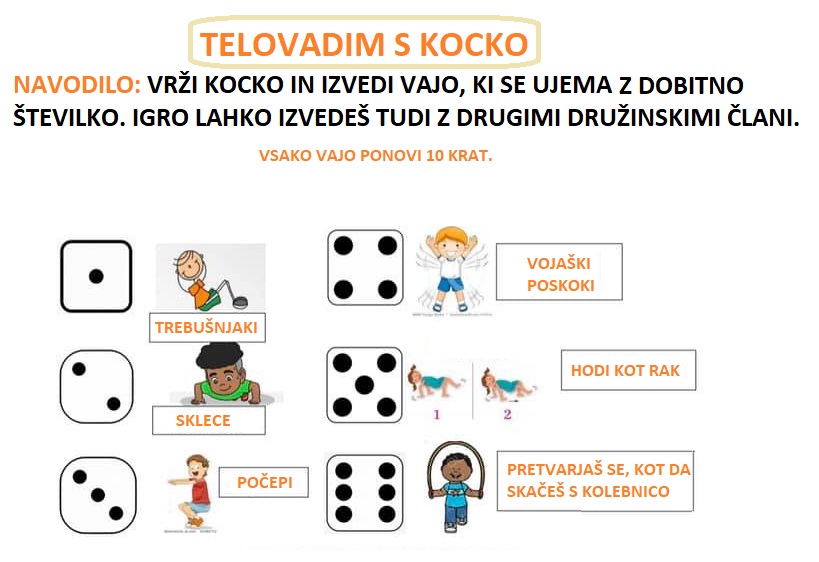 Aktivnost 3:Ogrevanje: Gimnastične vajePlesZapleši ob pesmi WAKA WAKA https://www.youtube.com/watch?v=gCzgc_RelBA